《消防安全知识》学习系列二：常见灭火器的种类以及使用方法灭火器是火灾扑救中常用的灭火工具，在火灾初起之时，由于范围小，火势弱，是扑救火灾的最有利时机，正确及时使用灭火器，可以有效降低人身损害和财产损失。目前常用的灭火器有干粉灭火器、水基型灭火器以及二氧化碳灭火器等。一、常见灭火器的种类1、干粉灭火器 干粉灭火器的作用表现在:一是消除燃烧物产生的活性游离子，使燃烧的连锁反应中断;二是干粉遇到高温分解时吸收大量的热，并放出蒸气和二氧化碳，达到冷却和稀释燃烧区空气中氧的作用。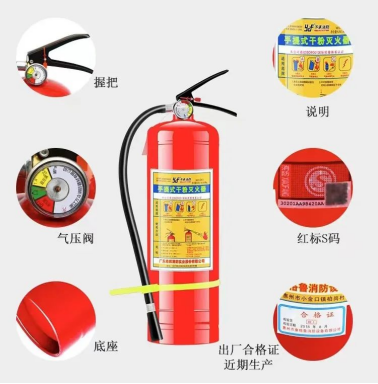 灭火范围：适用于扑救各种易燃、可燃液体和易燃、可燃气体火灾及电气设备火灾。使用方法：右手托着压把，左手托着灭火器底部，轻轻取下灭火器。右手提着灭火器到现场，除掉铅封，拔掉保险销。左手握着喷管，右手提着压把。在距离火源5-6米的地方，右手用力压下压把，左手拿着喷管左右摆动，喷射干粉覆盖整个燃烧区。注意事项：灭火器要放在好取、干燥、通风处。每年要检查两次干粉是否结块，如有结块要及时更换。2、 水基型灭火器 水基型灭火器是一种新型物理灭火器，具有无毒、无污染、灭火效率高，阻燃和抗复燃性能好的优点。它的罐体跟普通干粉灭火器差不多，颜色一般都不是传统红色、而是绿色或不锈钢本色。水基灭火器中装填的并不是普通的水，而是含有表面活性剂、阻燃剂和其他助剂的复合灭火剂。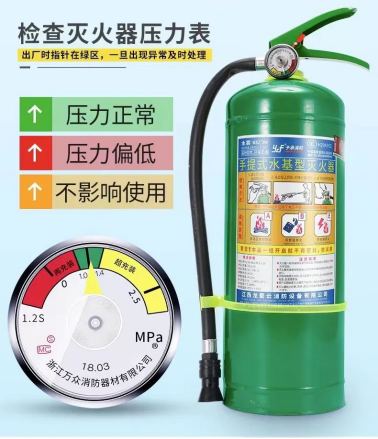 灭火范围：适用于扑救各种油类火灾、木材、纤维、橡胶等固体可燃物火灾。水基灭火器主要是适用于初期火灾，可以帮助有效灭火不易复燃。总体来说它比干粉灭火器的效果要更好一些。使用方法：右手托着压把，左手托着灭火器底部，轻轻取下灭火器。右手捂住喷嘴，左手执筒底边缘。把灭火器颠倒过来呈垂直状态，用劲上下晃动几下，然后放开喷嘴。右手抓筒耳，左手抓筒底边缘，喷嘴朝向燃烧区，站在离火源5-6米的地方喷射，并不断前进，兜围着火焰喷射，直至把火扑灭。灭火后，把灭火器卧放在地上，喷嘴朝下。注意事项：泡沫灭火器存放不可靠近高温或可能受到曝晒的地方，冬季要采取防冻措施，以防止冻结。3、二氧化碳灭火器二氧化碳灭火器的灭火作用表现在:当燃烧区二氧化碳在空气的含量达到30%-50%时，能使燃烧熄灭，主要起窒息作用，同时二氧化碳在喷射灭火过程中吸收一定的热能，也就有一定的冷却作用。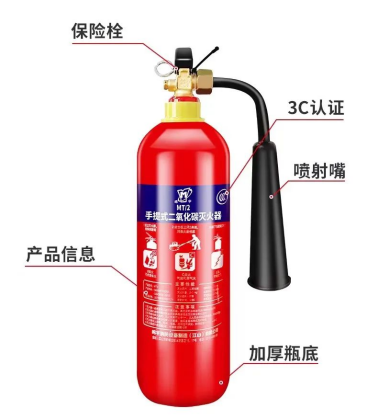 灭火范围：用于各种易燃、可燃液体、可燃气体火灾，还可扑救仪器仪表、图书档案、工艺器和低压设备等的初起火灾。使用方法：手握着压把，提着灭火器到现场。铅封，拔掉保险销。站在距离火源5-6米的地方，左手拿着喇叭筒，右手用力压下压把。对着火源根部喷射，并不断推进，直至把火扑灭。注意事项：手指不宜接触喇叭筒，以免冻伤。对二氧化碳灭火器要定期检查，应及时充气和更换。二、灭火器的使用方法1、手提式灭火器的使用水基型、二氧化碳、干粉灭火器一般由一人操作，使用时将灭火器迅速提到火场，在距起火点5米处，放下灭火器，先撕掉安全铅封，拔掉保险销，然后右手紧握压把，左手握住喷射软管前端的喷嘴（没有喷射软管的，左手可扶住灭火器底圈）对准燃烧处喷射。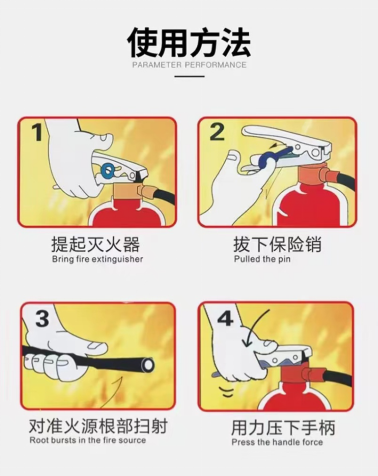 灭火时，应把喷嘴对准火焰根部，由近而远，左右扫射，并迅速向前推进，直至火焰全部扑灭。灭油品火灾时，应将灭火剂喷射在容器的器壁上，从而避免灭火剂直接冲击油品表面，增加灭火难度。2、推车灭火器的使用推车灭火器一般由两人操作，使用时，将灭火器迅速拉到或推到火场，在离起火点10米处停下。一人将灭火器放稳，然后撕下铅封，拨下保险销，迅速打开气体阀门或开启机构;一人迅速展开喷射软管，一手握住喷射枪枪管，另一只手勾动扳机，将喷嘴对准燃烧场，扑灭火灾。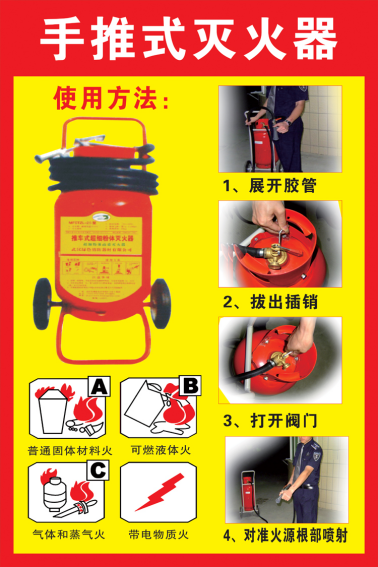  ★注意事项 使用二氧化碳灭火器时，一定要注意安全措施。因为空气中二氧化碳含量达到8.5 %时，会使人血压升高、呼吸困难;当含量达到 20 %时，人就会呼吸衰弱，严重者可窒息死亡。所以，在狭窄的空间使用灭火器后，应迅速撤离现场。